Personal Details  ARUN 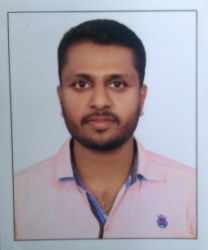 Email: arun-393768@2freemail.comCareer ObjectiveTo seek challenging assignment and responsibility with an opportunity for groh and career advancement as a successful achievement.Career SummaryA customer oriented and self driven professional with excellent networking knowledge possesses rich experience of 3 years.Excellent in designing and maintaining LAN, WAN, ETHERNET networks.Expert in trouble shooting the existing networks.Experienced in providing motivation,guidance and up to date networking consultancy service to both colleagues and clients.In- depth understanding of networking policies and rules.Personal QualitiesResponsible and honest.Time bounded and eager to know the new things.Able to work individual as well as in group.Excellent communication skills in writing and verbal both.Key Responsibilities HandledManage the networking of organization.Scan and remove the viruses from organization's server.Maintain the proper communication through LAN between various departments.Change the passwords and secret codes as per instructions given by senior.Upgrading and repairing faults on CIS systems, networks & peripheral equipment.Investigating, diagnosing and resolve all network problems.SKillsHardware SkillsAssembling and Disassembling the computer, Cabling.Troubleshooting.Networking SkillsInstalling and Configuring Windows Server 2008 Active Directory Services.Managing and Administrating all user domains and accounts.Networking, LAN & WAN trouble shooting. Network Auditing, Knowledge of configuration and maintenance.DHCP (Dynamic host configuration protocol), VPN (Virtual Private Network), DNS (Domain Name Service).Windows mailDesigning IP addressing scheme using subnets. Configuring Routers and Switches, Switch Configuration.CCNA SkillRouter configuration (static routing, dynamic routing)VLAN configurationNET\PETCCTV SkillCCTV technician (All model DVR and Camera configured)Fire alarm installation and configurationBurglar alarm system installation and configurationVideo and Audio intercom installation and configurationEmployersWorked as Networking engineer from 2015 - 2018Worked as Networking engineer from 2013 - 2015Working as Digital security ang IT technician in Bahrain from 2018- 2019 AcademiaDiploma in Hardware and Networking.DCFA(Diploma in Computerised Financial Accounting Course)CCNA(Cisco Certified Network Associate)MCITP(Microsoft Certified IT Professional- Server AdministratorBCA(Bachelor in Computer Application – Final year)Passport DetailsDate of Issue 	:  09/06/2015Date of Expiry :  08/06/2025